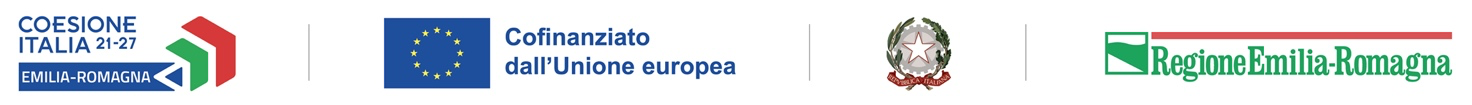 ALLEGATO 5SCHEDA PROGETTOda pubblicare ai sensi dell’art. 27, comma 1 del D. Lgs. n. 33/2013DESCRIZIONE DEL PROGETTO SOGGETTO RICHIEDENTE TITOLO DEL PROGETTO E ACRONIMONORMA /TITOLO A BASE DELL’ATTRIBUZIONEABSTRACT/BREVE DESCRIZIONECOSTO DEL PROGETTO E CONTRIBUTO RICHIESTOIL CONTENUTO DI QUESTA SCHEDA VIENE PUBBLICATO SUL SITO AMMINISTRAZIONE TRASPARENTE DELLA REGIONE EMILIA-ROMAGNA.“Ragione sociale e i relativi dati fiscali se trattasi di impresa o ente”“Trattasi dell’atto regionale recante “criteri e modalità” in base ai quali è attribuito il vantaggio economico; deve essere riportato il provvedimento regionale che approva il bando/manifestazione di interesse, ecc…”MASSIMO 1300 CARATTERI – Descrivere sinteticamente le attività, obiettivi, modalità di svolgimento e tempi